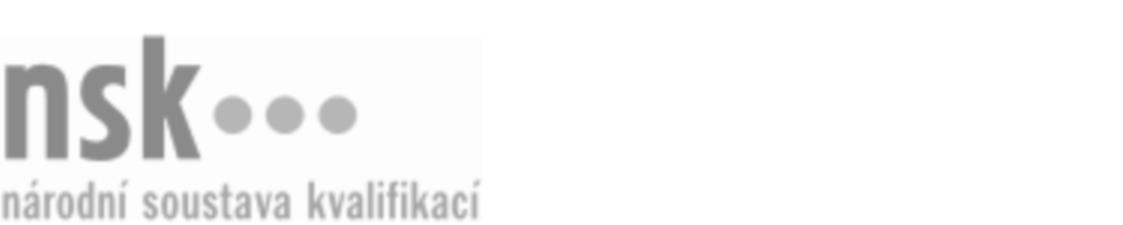 Další informaceDalší informaceDalší informaceDalší informaceDalší informaceDalší informaceKloboučník/kloboučnice (kód: 31-014-H) Kloboučník/kloboučnice (kód: 31-014-H) Kloboučník/kloboučnice (kód: 31-014-H) Kloboučník/kloboučnice (kód: 31-014-H) Kloboučník/kloboučnice (kód: 31-014-H) Kloboučník/kloboučnice (kód: 31-014-H) Kloboučník/kloboučnice (kód: 31-014-H) Autorizující orgán:Autorizující orgán:Ministerstvo průmyslu a obchoduMinisterstvo průmyslu a obchoduMinisterstvo průmyslu a obchoduMinisterstvo průmyslu a obchoduMinisterstvo průmyslu a obchoduMinisterstvo průmyslu a obchoduMinisterstvo průmyslu a obchoduMinisterstvo průmyslu a obchoduMinisterstvo průmyslu a obchoduMinisterstvo průmyslu a obchoduSkupina oborů:Skupina oborů:Textilní výroba a oděvnictví (kód: 31)Textilní výroba a oděvnictví (kód: 31)Textilní výroba a oděvnictví (kód: 31)Textilní výroba a oděvnictví (kód: 31)Textilní výroba a oděvnictví (kód: 31)Povolání:Povolání:KloboučníkKloboučníkKloboučníkKloboučníkKloboučníkKloboučníkKloboučníkKloboučníkKloboučníkKloboučníkKvalifikační úroveň NSK - EQF:Kvalifikační úroveň NSK - EQF:33333Platnost standarduPlatnost standarduPlatnost standarduPlatnost standarduPlatnost standarduPlatnost standarduPlatnost standarduStandard je platný od: 15.01.2021Standard je platný od: 15.01.2021Standard je platný od: 15.01.2021Standard je platný od: 15.01.2021Standard je platný od: 15.01.2021Standard je platný od: 15.01.2021Standard je platný od: 15.01.2021Kloboučník/kloboučnice,  29.03.2024 15:11:27Kloboučník/kloboučnice,  29.03.2024 15:11:27Kloboučník/kloboučnice,  29.03.2024 15:11:27Kloboučník/kloboučnice,  29.03.2024 15:11:27Kloboučník/kloboučnice,  29.03.2024 15:11:27Strana 1 z 2Další informaceDalší informaceDalší informaceDalší informaceDalší informaceDalší informaceDalší informaceDalší informaceDalší informaceDalší informaceDalší informaceDalší informaceDalší informaceObory vzděláníObory vzděláníObory vzděláníObory vzděláníObory vzděláníObory vzděláníObory vzděláníK závěrečné zkoušce z oboru vzdělání Výrobce pokrývek hlavy (kód: 31-62-H/01) lze být připuštěn po předložení osvědčení o získání některé z uvedených profesních kvalifikací:K závěrečné zkoušce z oboru vzdělání Výrobce pokrývek hlavy (kód: 31-62-H/01) lze být připuštěn po předložení osvědčení o získání některé z uvedených profesních kvalifikací:K závěrečné zkoušce z oboru vzdělání Výrobce pokrývek hlavy (kód: 31-62-H/01) lze být připuštěn po předložení osvědčení o získání některé z uvedených profesních kvalifikací:K závěrečné zkoušce z oboru vzdělání Výrobce pokrývek hlavy (kód: 31-62-H/01) lze být připuštěn po předložení osvědčení o získání některé z uvedených profesních kvalifikací:K závěrečné zkoušce z oboru vzdělání Výrobce pokrývek hlavy (kód: 31-62-H/01) lze být připuštěn po předložení osvědčení o získání některé z uvedených profesních kvalifikací:K závěrečné zkoušce z oboru vzdělání Výrobce pokrývek hlavy (kód: 31-62-H/01) lze být připuštěn po předložení osvědčení o získání některé z uvedených profesních kvalifikací:K závěrečné zkoušce z oboru vzdělání Výrobce pokrývek hlavy (kód: 31-62-H/01) lze být připuštěn po předložení osvědčení o získání některé z uvedených profesních kvalifikací: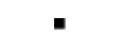 Kloboučník/kloboučnice (kód: 31-014-H)Kloboučník/kloboučnice (kód: 31-014-H)Kloboučník/kloboučnice (kód: 31-014-H)Kloboučník/kloboučnice (kód: 31-014-H)Kloboučník/kloboučnice (kód: 31-014-H)Kloboučník/kloboučnice (kód: 31-014-H)Kloboučník/kloboučnice (kód: 31-014-H)Kloboučník/kloboučnice (kód: 31-014-H)Kloboučník/kloboučnice (kód: 31-014-H)Kloboučník/kloboučnice (kód: 31-014-H)Kloboučník/kloboučnice (kód: 31-014-H)Kloboučník/kloboučnice (kód: 31-014-H)Modista/modistka (kód: 31-038-H)Modista/modistka (kód: 31-038-H)Modista/modistka (kód: 31-038-H)Modista/modistka (kód: 31-038-H)Modista/modistka (kód: 31-038-H)Modista/modistka (kód: 31-038-H)Úplné profesní kvalifikaceÚplné profesní kvalifikaceÚplné profesní kvalifikaceÚplné profesní kvalifikaceÚplné profesní kvalifikaceÚplné profesní kvalifikaceÚplné profesní kvalifikaceÚplnou profesní kvalifikaci Výrobce pokrývek hlavy (kód: 31-99-H/05) lze prokázat předložením osvědčení o získání některé z uvedených profesních kvalifikací:Úplnou profesní kvalifikaci Výrobce pokrývek hlavy (kód: 31-99-H/05) lze prokázat předložením osvědčení o získání některé z uvedených profesních kvalifikací:Úplnou profesní kvalifikaci Výrobce pokrývek hlavy (kód: 31-99-H/05) lze prokázat předložením osvědčení o získání některé z uvedených profesních kvalifikací:Úplnou profesní kvalifikaci Výrobce pokrývek hlavy (kód: 31-99-H/05) lze prokázat předložením osvědčení o získání některé z uvedených profesních kvalifikací:Úplnou profesní kvalifikaci Výrobce pokrývek hlavy (kód: 31-99-H/05) lze prokázat předložením osvědčení o získání některé z uvedených profesních kvalifikací:Úplnou profesní kvalifikaci Výrobce pokrývek hlavy (kód: 31-99-H/05) lze prokázat předložením osvědčení o získání některé z uvedených profesních kvalifikací:Úplnou profesní kvalifikaci Výrobce pokrývek hlavy (kód: 31-99-H/05) lze prokázat předložením osvědčení o získání některé z uvedených profesních kvalifikací:Kloboučník/kloboučnice (kód: 31-014-H)Kloboučník/kloboučnice (kód: 31-014-H)Kloboučník/kloboučnice (kód: 31-014-H)Kloboučník/kloboučnice (kód: 31-014-H)Kloboučník/kloboučnice (kód: 31-014-H)Kloboučník/kloboučnice (kód: 31-014-H)Modista/modistka (kód: 31-038-H)Modista/modistka (kód: 31-038-H)Modista/modistka (kód: 31-038-H)Modista/modistka (kód: 31-038-H)Modista/modistka (kód: 31-038-H)Modista/modistka (kód: 31-038-H)Modista/modistka (kód: 31-038-H)Modista/modistka (kód: 31-038-H)Modista/modistka (kód: 31-038-H)Modista/modistka (kód: 31-038-H)Modista/modistka (kód: 31-038-H)Modista/modistka (kód: 31-038-H)Vztahy s dalšími kvalifikacemiVztahy s dalšími kvalifikacemiVztahy s dalšími kvalifikacemiVztahy s dalšími kvalifikacemiVztahy s dalšími kvalifikacemiVztahy s dalšími kvalifikacemiVztahy s dalšími kvalifikacemiProfesní kvalifikace Kloboučník/kloboučnice (kód:31-014-H) souvisí s profesní kvalifikací Modista/modistka (kód:31-038-H).Profesní kvalifikace Kloboučník/kloboučnice (kód:31-014-H) souvisí s profesní kvalifikací Modista/modistka (kód:31-038-H).Profesní kvalifikace Kloboučník/kloboučnice (kód:31-014-H) souvisí s profesní kvalifikací Modista/modistka (kód:31-038-H).Profesní kvalifikace Kloboučník/kloboučnice (kód:31-014-H) souvisí s profesní kvalifikací Modista/modistka (kód:31-038-H).Profesní kvalifikace Kloboučník/kloboučnice (kód:31-014-H) souvisí s profesní kvalifikací Modista/modistka (kód:31-038-H).Profesní kvalifikace Kloboučník/kloboučnice (kód:31-014-H) souvisí s profesní kvalifikací Modista/modistka (kód:31-038-H).Profesní kvalifikace Kloboučník/kloboučnice (kód:31-014-H) souvisí s profesní kvalifikací Modista/modistka (kód:31-038-H).Kloboučník/kloboučnice,  29.03.2024 15:11:27Kloboučník/kloboučnice,  29.03.2024 15:11:27Kloboučník/kloboučnice,  29.03.2024 15:11:27Kloboučník/kloboučnice,  29.03.2024 15:11:27Kloboučník/kloboučnice,  29.03.2024 15:11:27Strana 2 z 2